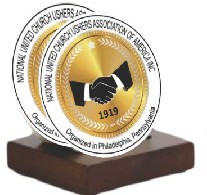 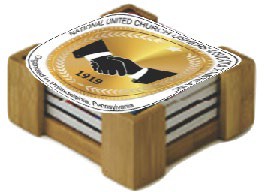 NAME:  NAME:  E-MAIL ADDRESS:  ADDRESS:  ADDRESS:  TELEPHONE MUMBER: CITY: STATE: ZIP CODE:  STATE AFFILIATION:QuantityUnit Price = $20.00Total Amount$0.00$0.00QuantityUnit Price = $30.00Total Amount$0.00$0.00Grand Total Amount$0.00